Spotřeba: dvě role pletiva po 15–ti metrech šíře 125cm                                                                         (severní strana zahrady)               a dvě role pletiva po 15–ti metrech šíře 150cm                                                                         (západní strana zahrady)Eshop.mmploty.cz/poplastovane-pletivoPoplastované pletivo STANDART s ND výška 125 cm, drát 2,5 mm, oko 55x55 mm, PVC, zelenéZačátek formulářeKonec formulářePopisNejprodávanější pletivo, pletivo má zapletený horní a spodní napínací drát, je poplastované kvalitním PVC s dlouhou životností, síla drátu je 2,5 mm, velikost oka 55x55 mm. Délka role je 15 nebo 25 m. Objednávat tedy můžete po 15ti nebo 25ti metrech. Objednávejte tedy násobky 15-ti nebo 25-ti metrů nebo jejich součty (např.: 15 m, 40 m(25m+15m), 75 m,....). Standardně volíme role v délce 25 m, role v délce 15 m volíme jako dopočet do Vámi požadované celkové délky. V případě, že máte zájem pouze o role v délce 15 m, uveďte požadavek do poznámky v objednávce.    Popis pletiva:Výška pletiva: 125 cmVelikost ok: 55x55 mmDrát: zinkovaný 1,6 mm + poplastování PVC - 2,5 mmNapínací drát: horní a spodní napínací drátPrůměr napínacího drátu: 3,4 mmBarva: tmavězelená (RAL 6005)Balení: role 15 m nebo 25 mMinimální odběr: 15 mŽivotnost: více než 20 letNutné příslušenství k montáži pletiva:napínáky - 2 napínáky na 25 - 30 bm pletivavázací drát - 30 m vázacího drátu na 50 bm pletivaDoporučené příslušenství k montáži pletiva:opasek na napínáky (k přichycení napínáku ke sloupku, 1 ks/1 napínák)šroub a matice k opasku (montážní příslušenství pro montáž napínáku na opasek, 1 ks/1 opasek)očko na přichycení 2. napínáku na opasek ( slouží k uchycení protilehlého napínáku na sloupek, 1ks/1 opasek)napínací tyč (slouží jako náhrada vázacího drátu k uchycení pletiva na první a koncový sloupek)oko pro napínací tyč (montážní příslušenství pro montáž napínací tyče na sloupek, 2 ks/1 napínací tyč)Poplastované PVC pletivo s napínacím drátem je nejoblíbenější pletivo k oplocení rodinných domů, zahrad, chalup, průmyslových objektů a pod. Jedná se o nejlevnější oplocení s důrazem na velmi dlouhou životnost.
Napínák Zn+PVC zesílený, zelený
16 Kč 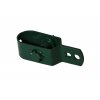 
Příchytka napínacího drátu PVC, včetně šroubu, zelená
5 Kč 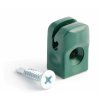 
Příchytka napínacího drátu PVC, natloukací, zelená
5 Kč 


Vázací drát poplastovaný Zn+PVC, průměr 2,0 mm, 50 m, zelený
45 Kč 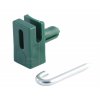 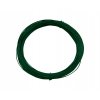 
Očko na přichycení napínáku k objímce, PVC zelené
8 Kč 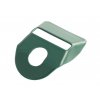 

Vzpěra poplastovaná - Zn+PVC, zelená, výška 175 cm, 38 mm průměr
139 Kč  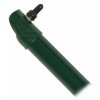 Eshop.mmploty.cz/poplastovane-pletivoPoplastované pletivo STANDART s ND výška 150 cm, drát 2,5 mm, oko 55x55 mm, PVC, zelenéZačátek formulářeKonec formulářePopisNejprodávanější pletivo, pletivo má zapletený horní a spodní napínací drát, je poplastované kvalitním PVC s dlouhou životností, síla drátu je 2,5 mm, velikost oka 55x55 mm. Délka role je 15 nebo 25 m. Objednávat tedy můžete po 15ti nebo 25ti metrech. Objednávejte tedy násobky 15-ti nebo 25-ti metrů nebo jejich součty (např.: 15 m, 40 m(25m+15m), 75 m,....). Standardně volíme role v délce 25 m, role v délce 15 m volíme jako dopočet do Vámi požadované celkové délky. V případě, že máte zájem pouze o role v délce 15 m, uveďte požadavek do poznámky v objednávce   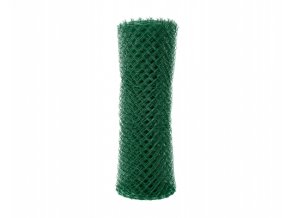 Popis pletiva:Výška pletiva: 150 cmVelikost ok: 55x55 mmDrát: zinkovaný 1,6 mm + poplastování PVC - 2,5 mmNapínací drát: horní a spodní napínací drátPrůměr napínacího drátu: 3,4 mmBarva: tmavězelená (RAL 6005)Balení: role 15 m nebo 25 mMinimální odběr: 15 mŽivotnost: více než 20 letNutné příslušenství k montáži pletiva:vzpěry, výška 200 cm - 2 vzpěry na každých 25 - 30 bm pletivanapínáky - 2 napínáky na 25 - 30 bm pletivavázací drát - 30 m vázacího drátu na 50 bm pletivanapínací drát - od výšky 150 cm doporučujeme umístit ještě prostřední ND, délka stejná jako délka pletivaPoplastované PVC pletivo s napínacím drátem je nejoblíbenější pletivo k oplocení rodinných domů, zahrad, chalup, průmyslových objektů a pod. Jedná se o nejlevnější oplocení s důrazem na velmi dlouhou životnost.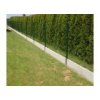 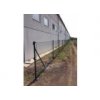 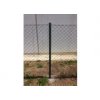 ParametryTisk Dotaz Parametry